June 10, 2022Dear Promoted 8th Graders,My name is Mr. Zrinski and I will be your Reading Intervention and Second Step Teacher for the 2022 summer school year. Although things are very different this year for a variety of reasons, I believe strongly that you will have a great experience investigating the many things as bears do. 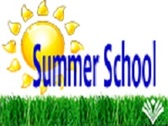 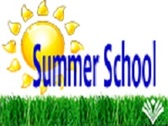 The main teaching platform will be in school learning with an emphasis on Second Step and IXL. There will be other programs for you to view like AVID, Junior Achievement and an online book to read, called Planet Ocean. You will also be working on some in person items like a journal and writing essays.  You can always reach me at frankzrinski@antiochschools.net. I have put many items on the main website and also my own site: https://mrzrinskiwebnetwork.weebly.com/          You can log into many items with one log on by using:https://launchpad.classlink.com/antiochusd  There are 15 days of school. Days of attendance are Tuesday, Wednesday and Thursday. Sincerely,Mr. ZrinskiTuesdayWednesdayThursdayJune 21June 22June 23June 28June 29June 30July 5July 6July 7July 12July 13July 14July 19July 20July 21